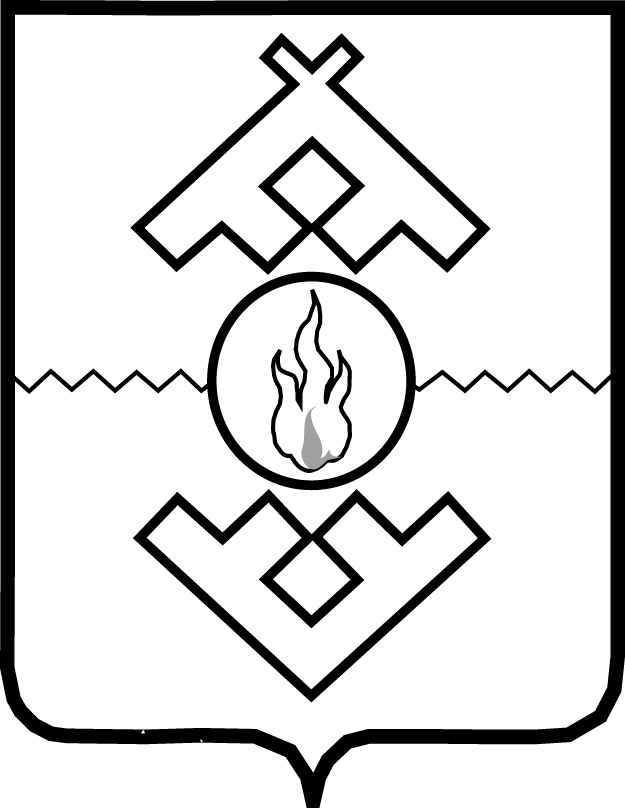 Администрация Ненецкого автономного округаПОСТАНОВЛЕНИЕот __________ 2017 г. № ____-пг. Нарьян-МарО внесении изменений в отдельные постановления Администрации Ненецкого автономного округаРуководствуясь Положением об Управлении гражданской защиты
и обеспечения пожарной безопасности Ненецкого автономного округа, утвержденным постановлением Администрации Ненецкого автономного округа от 14.12.2016 № 390-п, Администрация Ненецкого автономного округа ПОСТАНОВЛЯЕТ:1. Утвердить изменения в отдельные постановления Администрации Ненецкого автономного округа согласно приложению.2. Настоящее постановление вступает в силу со дня его официального опубликования и распространяет свое действие на правоотношения, возникшие с 1 января 2017 года.ГубернаторНенецкого автономного округа                                                           И.В. КошинПриложениек постановлению Администрации Ненецкого автономного округаот __.___.2017 № ___-п«О внесении изменений в отдельные постановления Администрации Ненецкого автономного округа»Измененияв отдельные постановления Администрации Ненецкого автономного округа1. В пункте 10 раздела VI Положения о комиссии Администрации Ненецкого автономного округа по предупреждению и ликвидации чрезвычайных ситуаций и обеспечению пожарной безопасности, утвержденного постановлением Администрации Ненецкого автономного округа от 08.04.2005 № 253 (с изменениями, внесенными постановлением Администрации Ненецкого автономного округа от 06.08.2015 № 254-п), слова «Комитет гражданской обороны» заменить словами «Управление гражданской защиты и обеспечения пожарной безопасности».2. В графе 3 строки 9 Перечня органов исполнительной власти Ненецкого автономного округа и их должностных лиц, уполномоченных на осуществление регионального государственного контроля (надзора) в соответствующих сферах деятельности, утвержденного постановлением Администрации Ненецкого автономного округа от 28.06.2012 № 176-п (с изменениями, внесенными постановлением Администрации Ненецкого автономного округа от 06.02.2017 № 27-п), слова «от чрезвычайных ситуаций регионального, межмуниципального и муниципального характера» заменить словами «Ненецкого автономного округа от чрезвычайных ситуаций природного и техногенного характера».3. В графе 3 строк 151, 152 Приложения № 2 к Положению о ведомственной (отраслевой) принадлежности государственных унитарных предприятий Ненецкого автономного округа и государственных учреждений Ненецкого автономного округа, утвержденному постановлением Администрации Ненецкого автономного округа от 17.07.2012 № 202-п (с изменениями, внесенными постановлением Администрации Ненецкого автономного округа от 30.05.2016 № 163-п), слова «Комитет гражданской обороны» заменить словами «Управление гражданской защиты
и обеспечения пожарной безопасности».4. В абзаце первом пункта 3 постановления Администрации Ненецкого автономного округа от 04.04.2013 № 133-п «О системе обеспечения вызова экстренных оперативных служб по единому номеру «112» на территории Ненецкого автономного округа» слова «Комитету гражданской обороны» заменить словами «Управлению гражданской защиты и обеспечения пожарной безопасности».5. В пунктах 2, 5, 6 постановления Администрации Ненецкого автономного округа от 21.11.2013 № 425-п «О нештатных аварийно-спасательных формированиях» слова «Комитет гражданской обороны» заменить словами «Управление гражданской защиты и обеспечения пожарной безопасности».6. В пункте 25 Положения о комиссии по отнесению потенциально опасных объектов, расположенных на территории Ненецкого автономного округа, к классам опасности, утвержденного постановлением Администрации Ненецкого автономного округа от 27.05.2015 № 166-п, слова «Комитет гражданской обороны» заменить словами «Управление гражданской защиты и обеспечения пожарной безопасности».7. В постановлении Администрации Ненецкого автономного округа от 30.06.2015 № 198-п «О порядке создания резервов финансовых
и материальных ресурсов, использования резервов финансовых ресурсов
и восполнения резервов материальных ресурсов для ликвидации чрезвычайных ситуаций межмуниципального и регионального характера на территории Ненецкого автономного округа»:1) в Порядке создания резервов финансовых и материальных ресурсов, использования резервов финансовых ресурсов и восполнения резервов материальных ресурсов для ликвидации чрезвычайных ситуаций межмуниципального и регионального характера на территории Ненецкого автономного округа:в абзаце втором пункта 5 слова «Комитетом гражданской обороны» заменить словами «Управлением гражданской защиты и обеспечения пожарной безопасности»;в абзаце втором пункта 10 слова «Комитет гражданской обороны» заменить словами «Управление гражданской защиты и обеспечения пожарной безопасности»;2) в строке 5 Перечня исполнительных органов государственной власти Ненецкого автономного округа, ответственных за создание, использование
и восполнение резервов материальных ресурсов Ненецкого автономного округа для ликвидации чрезвычайных ситуаций межмуниципального
и регионального характера на территории Ненецкого автономного округа слова «Комитет гражданской обороны» заменить словами «Управление гражданской защиты и обеспечения пожарной безопасности».8. В пунктах 8, 9, подпункте 4 пункта 10 Порядка сбора и обмена в Ненецком автономном округе информацией в области защиты населения и территорий от чрезвычайных ситуаций природного и техногенного характера, утвержденного постановлением Администрации Ненецкого автономного округа от 28.12.2015 № 459-п, слова «Комитет гражданской обороны» заменить словами «Управление гражданской защиты и обеспечения пожарной безопасности».9. В подпунктах 4, 14 пункта 6, пункте 8 Положения
о противопожарной службе Ненецкого автономного округа, утвержденного постановлением Администрации Ненецкого автономного округа от 27.01.2016 № 10-п (с изменениями, внесенными постановлением Администрации Ненецкого автономного округа от 29.03.2016 № 90-п), слова «Комитет гражданской обороны» в соответствующем падеже заменить словами «Управление гражданской защиты и обеспечения пожарной безопасности» в соответствующем падеже.10. В пункте 4 Положения об эвакуационной комиссии Ненецкого автономного округа, утвержденного постановлением Администрации Ненецкого автономного округа от 05.10.2016 № 318-п, слова «Комитет гражданской обороны» заменить словами «Управление гражданской защиты и обеспечения пожарной безопасности»._________